Name……………………………………………….…Index Number ……………./……  Candidate’s Signature……………………..Date ………………….                MATHEMATICS PAPER 1TIME: 2 ½ HOURSPRE KCSE 2016 TRIAL 1Mathematics Paper 12 ½ HoursInstructions to candidatesWrite your name, index and class number in the spaces provided above.The paper consists of two sections: section I and section II.Answer all the questions in section I and any five in section IISection I has sixteen questions and section two has eight questionsAll answers and working must be written on the question paper in the spaces provided below each question.Show all the steps in your calculations, giving your answers at each stage inthe spaces below each questionKNEC Mathematical table and silent non-programmable calculatorsmay be used.For examiner’s use onlySection ISection II          Grand                                                          	Total
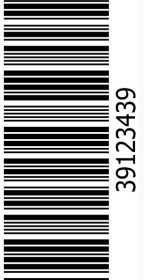 This paper consist of 15 printed copies candidates should check the question paper to ensure that all pages are printed as indicated and no question is missingSECTION IAnswer all questions in this section.Without using a calculator or mathematical table evaluate:		      	 (3 marks)\\Simplify:			(3 marks) A straight line passes through the point (-3,-4) and is perpendicular to the line whose equation is 3x + 2y = 11 and intersects the x=axis and y-axis at points A and B respectively. Find the length of AB.			(3 marks)Evaluate using squares, cubes and reciprocal tables.			(4 marks)Given that   and that  is an integer, find the sum of the smallest and the largest value of .                                                                    (3 marks)Makau and Kilonzo live 20km apart. Makau leaves home at 10:00 am and walks to meet Kilonzo who started walking at 9:30 am to meet Makau. The speed of Makau and Kilonzo are in the ratio of 3:4. If they met at 11:30 am find their speeds.			(3 marks)In the figure below, lines AB and XY are parallel.                                                       A                                            X                                            4 cm                       12 cm         C                                                      Y                   B If the area of the shaded region is 36 cm2, find the area of triangle CXY.	(3 marks)Given that log a = 0.30 and log b = 0.48 find the value of .                        (2 marks)In the figure below O is the centre of the circle diameter AB. <AXP = 900, AX = 4cm and PX = 10 cm. Calculate the radius of the semi-circle.			(3 marks)                P                     10 cm      A         x    O             BThe gradient function of a curve that passes through the point (-1,-1) is 2x + 3). Find the equation of the curve.			(3 marks)Evaluate:			(3 marks)Estimate the area bounded by the curve y =  using the mid-ordinate rule. Use three strips.		(3 marks)ABCD is a rhombus. The measure of angle ABC is 1500. The diagonals of the rhombus intersect at E. The shorter diagonal measures 10cm. Calculate the length of the sides of the rhombus to the nearest integer hence calculate the area of the rhombus.		(3 marks)Three police posts are such that Q is on a bearing of 2100 and 12 km from P while R is on a bearing of 1500 and 8 km from P.Using a suitable scale, draw a diagram to represent the above situation.	(2 marks)From the scale drawing determine:(i)	the bearing of Q from R						(1 mark)(ii)	the distance of R from Q.						(1 mark)A student expands (x - y)2 incorrectly as x2 + y2. Find his percentage error if he used this incorrect expansion for x = 4 and y = -5. Give your answer correct to 2 d.p.	(3 marks)A pulley is made up of two wheels of radii 6 cm and 9 cm respectively and the distance       between their centres is 18 cm.      If a belt passes round the two pulleys, find its length.			(4 marks)SECTION IIAnswer any five questions in this section.A circular lawn is surrounded by a path of uniform width of 7m. The area of the path is 21% that of the lawn.Calculate the radius of the lawn.			(4 marks)Given further that the path surrounding the lawn is fenced on both sides by barbed wire on posts at intervals of 10 metres and 11 metres on the inner and outer sides respectively. Calculate the total number of posts required for the fence.			(4 marks)Calculate the total cost of the posts if one post costs sh 105.			(2 marks)A frustum with a regular pentagonal base is such that its top is of side 12cm and bottom is of side 24cm. If its perpendicular height is 20cm. Calculate:The length of the slant edge.			(5 marks)(b) The volume of the frustum.			(5 marks)Four trucks A, B, C and D take 10 days to transport 42,000 bags of maize to a depot. However, trucks A and B together take 30 days to transport the same number of bags while trucks C and D together take 15 days. Truck A carries 1 ½ times the number of bags B carries and C carries 14/5 times as much as D.Determine the number of bags of maize transported by each truck per day.	(5 marks)All the trucks A, B C and D work together for 5 days, after which truck C and D are withdrawn. A and B work together for another 5 days after which truck A breaks down. How long does truck B take to complete the rest of the remaining bags?	(5 marks)Eunice bought some oranges worth Ksh 45, while Sharon spent the same amount of money but bought the oranges at a discount of 75 cents per orange.If Eunice bought an orange at Sh x, write down a simplified expression for the total number of oranges bought by Eunice and Sharon.			(3 marks)If Sharon bought 2 more oranges than Eunice. Find how much each spent on an orange.				(5 marks)Find the total number of oranges bought by Eunice and Sharon.		(2 marks)(a)	The figure shows a velocity time graph of an object which accelerates from rest to a velocity Vm/s then decelerates to rest in a total time of 54 seconds. If the whole journey is 810 m,                       V	       m/s			Time (sec)	      54Find the value of V.							(2 marks)Find the deceleration given the initial acceleration is 1 2/3 m/s2.		(2 marks)(b)	A bus left town x at 10:45 am and travelled towards town Y at an average speed of 	60 km/hr. A car left town X at 11:15am on the same day and travelled along the same 	road at an average speed of 100 km/hr. The distance between town X and town Y is 	500 km.Determine the time of day when the car overtook the bus.		(3 marks)Both vehicles continued towards town Y at their original speeds. Find how long the car had to wait in town Y before the bus arrived.			(3 marks)The velocity of a particle t seconds after passing a fixed point O, is given by V = at2 + bt m/s, where a and b are constants. Given that its velocity is 2 m/s when t = 1 sec and it returns to 0 when t = 4.5 secs, calculate;The values of a and b.								(4 marks)(b) Hence find;The values of t when the particle is instantaneously at rest.		(2 marks)The total distance travelled by the particle during the first 4 seconds.	(2 marks)The maximum velocity attained by the particle.			(2 marks)(a) Complete the table below for the function  y = -4 – 6x + 3x2 + 2x3. 		(3 marks)(b)	Draw the graph of  y = -4 – 6x + 3x2 + 2x3 for values fo x from -4 to 2.	(3 marks)Use your graph to solve.2x3 + 3x2 – 4x – 2 = 0							(2 marks)4x3 + 6x2 - 12x – 8 = 0						(2 marks)A parallelogram OACB is such that OA = a, OB = b. D is the mid point of BC OE = hOC and AE = kAD.Express the following in terms of a, b, h and k.OC									(1 mark)OE									(1 mark)AD									(1 mark)AE									(1 mark)Find the values of h and k.							(4 marks)Determine the ratios:AE : ED								(1 mark)OE : OC								(1 mark)12345678910111213141516Total1718192021222324totalx-4-3-2-1012y